Supplementary MaterialSupplementary TablesSupplementary Table S1. Functional evaluation - score grading.  General motor skills, tone, reflexes, and olfactory sensitivity scores grading following previous methodology described by Derrick et al. (2004).Supplementary Table S2. Dendritic arborization.Results are expressed as mean and standard deviation. Statistical comparisons between groups were performed by a multiple linear regression. Statistical significance was declared when p<0.05 between Control and IUGR (*).IUGR=intrauterine growth restrictionSupplementary Table S3. Mean difference and its 95% confidence interval for the most relevant reported variables Results are expressed as mean difference and its 95% confidence interval for the most relevant reported variables. IUGR=intrauterine growth restriction; O4-OL= O4 Immunoreactive oligodendrocytes Supplementary FiguresSupplementary Fig. 1. Number of intersections per each sholl ring.Intersections were counted at 20µm intervals from the soma center to a radius of 200µm. Analyses were performed in the frontal cortex in Control and IUGR. Statistical significance was declared when p<0.05 (*). 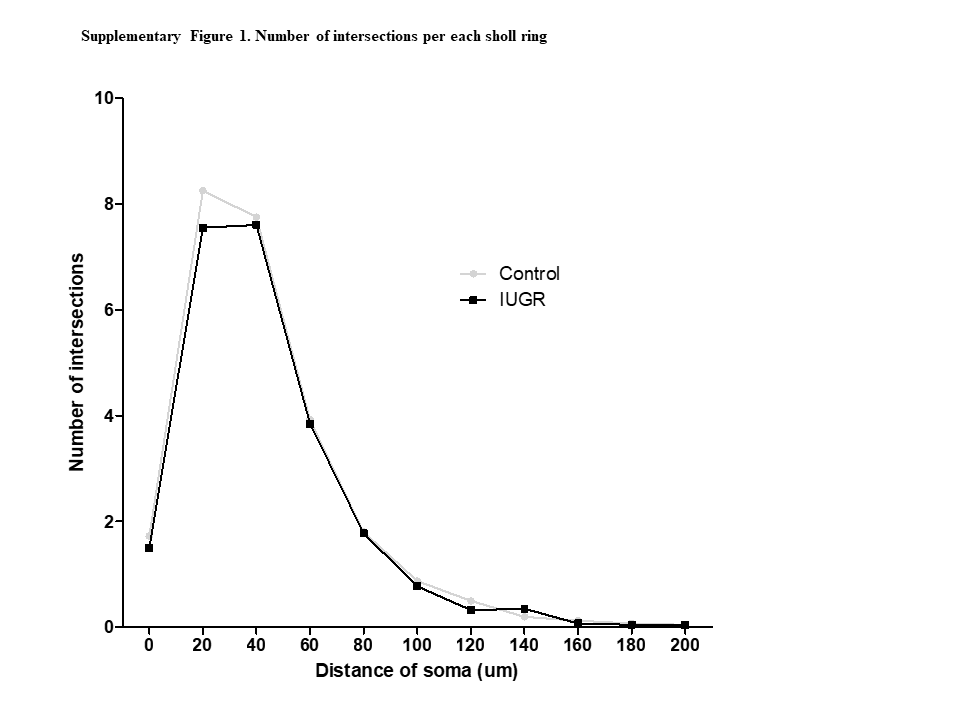 IUGR=intrauterine growth restrictionVariablesScorePosture0: Lays supine1: Lays on the side2: Cannot maintain prone position, wobbly3: The prone position with legs coiledRighting reflexNumber of times the animal turns Tone0: No increase in tone1: Slight increase in tone when limb is moved2: Marked increase in tone but limb is easily flexed3: Increase in tone, passive movement difficult4: Limb rigid in flexion or extensionCircular motion0: No movement1: Slight movement, slight jump2: Good range of motion, maintains for 1 or 2 steps occasional jump3: Entire range of motion, at least 3 steps, rapid jumps Hind limbs locomotion0: No movement 1: Slight movement 2: Distinct movement3: Rapid movement Intensity0: No movement 1: Slight activity2: Distinct forceful movements3: Rapid forceful movementsDuration0: No movement1: activity <20 seconds2: activity 20-40 seconds3: activity 40-60 secondsLineal movementNumber of times crosses perpendicular line  Fore-hind paw distanceMeasurement (millimeters)Sucking and swallowing0: No movement of jaw, all milk dribbles out 1: Some movement of jaw, most of milk dribbles out2: Definite suck and swallow, some milk in nose3: Good suck and swallow, no milk in nose Head turning0: No movement 1: Slight occasional movement of the head 2: Distinct movement of the head3: Rapid forceful movement of the head and body Olfaction0: No1: Subtle2: Low response3: CorrectOlfaction timeLatency time (seconds) VariablesControln=40IUGRn=40p valueTotal dendritic Length (µm)676.20 (289.28)623.01(173.31)p=0.32Total Dendrites (numb)20.45 (7.55)22.38 (6.19)p=0.22Area of Soma (µm2)337.50 (79.48)366.97 (76.68)p=0.10Total intersections (numb)50.25 (20.75)47.03 (13.43)p=0.35Primary dendrites (numb)7.20 (2.13)6.83 (1.71)p=0.39Secondary dendrites (numb)8.33 (3.22)7.65 (2.17)p=0.28Tertiary dendrites (numb)3.53 (2.62)4.75 (2.30)p=0.03*Quaternary dendrites (numb)1.10 (1.50)2.10 (2.35)p=0.03*Quinary dendrites (numb)0.20 (0.61)0.75 (1.26)p=0.02*Senary dendrites (numb)0.10 (0.63)0.30 (0.97)p=0.28VariablesControl vs. IUGR(n= 8 and 8)Total dendritic Length (µm)53.19 (-53.13 to 159.5)Total Dendrites (numb)-1.93 (-5.00 to 1.15)Area of Soma (µm2)-29.47 (-64.29 to 5.35)Total intersections (numb)3.23 (-4.57 to 11.02)Primary dendrites (numb)0.38 (-0.49 to 1.24)Secondary dendrites (numb)0.68 (-0.55 to 1.90)Tertiary dendrites (numb)-1.23 (-2.32 to -0.13)Quaternary dendrites (numb)-1.00 (-1.88 to -0.12)Quinary dendrites (numb)-0.55 (-0.99 to -0.11)Senary dendrites (numb)-0.20 (-0.56 to 0.16)O4-OL (cells/mm2)0.19 (-0.07 to 0.45)Microglia (cells/mm2)-0.02 (-0.08 to 0.05)Astrocytes (cells/mm2)0.19 (-0.15 to 0.52)Placenta Ischemia (%)79 (43 to 113)